Порядок уведомления гражданпри предстоящем увольнении в случаях ликвидации организации или сокращении численности или штата работниковРаботодатель обязан предупредить о предстоящем увольнении персонально и под роспись не менее чем:за два месяца работников в общем случае (ст. 180 ТК РФ);за 3 календарных дня  работников, заключивших договор до 2 месяцев (ст. 292 ТК РФ); за 7 дней работников занятых на сезонных работах (ст. 296 ТК РФ). работников ИП в сроки, предусмотренные трудовым договоров (ч. 2 ст. 307 ТК РФ)Выходные пособияПри расторжении трудового договора увольняемому работнику выплачиваются ( ст. 178, 127 ТК РФ):- заработная плата за отработанное время;- компенсация за неиспользованный отпуск;- выходное пособие в размере среднего месячного заработка;- в случае длительности трудоустройства после увольнения свыше месяца - выплачивается среднемесячный заработок за второй месяц со дня увольнения или его часть пропорционально периоду трудоустройства, приходящемуся на этот месяц.По решению органа службы занятости работодатель обязан выплатить работнику средний месячный заработок за 3 месяц со дня увольнения при условиях: обращение в орган службы занятости в течении 14 рабочих дней со дня увольнения; не трудоустройства в течении двух месяцев со дня увольнения.При ликвидации организации все выплаты должны быть произведены до ликвидации организации (ст.178 ТК РФ).Работнику заключившему договор до 2 месяцев выходное пособие не выплачивается(ст. 292 ТК РФ).Работнику, занятому на сезонных работах, выходное пособие выплачивается в размере 2-х недельного среднего заработка (ст. 296 ТК РФ).При прекращении деятельности ИП, сокращении численности или штата работников ИП выплачивается выходное пособие и другие компенсационные выплаты в случаях и в размере, определенном трудовым договором с работником   (ст. 307 ТК РФ)Уволенный работник вправе обратиться в письменной форме к работодателю за выплатой среднего месячного заработка за период трудоустройства в срок не позднее 15 рабочих дней после окончания, соответственно, второго и третьего месяца со дня увольнения. При этом, работодатель обязан произвести указанные выплаты в срок не позднее 15 календарных дней со дня обращения работника (ч. 4 ст. 178 ТК РФ).Более подробную информацию можно посмотреть на сайте: https://онлайнинспекция.рф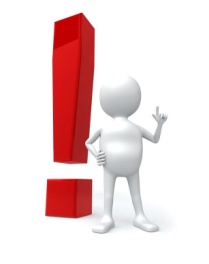 ВНИМАНИЕ!Расторжение трудового договора по сокращению численности или штата работников с беременными женщинами, с женщиной, имеющей ребенка в возрасте до трех лет, с одинокой матерью, воспитывающей ребенка-инвалида в возрасте до восемнадцати лет или малолетнего ребенка - ребенка в возрасте до четырнадцати лет, с другим лицом, воспитывающим указанных детей без матери, с родителем (иным законным представителем ребенка), являющимся единственным кормильцем ребенка-инвалида в возрасте до восемнадцати лет, либо единственным кормильцем ребенка в возрасте до трех лет в семье, воспитывающей трех и более малолетних детей, если другой родитель (иной законный представитель ребенка) не состоит в трудовых отношениях, по инициативе работодателя не допускается (ст.261 ТК РФ).Работодатель не вправе уволить работника по инициативе работодателя (за исключением ликвидации организации или прекращения деятельности ИП) в период его временной нетрудоспособности и в период пребывания в отпуске (ч.6 ст. 81 ТК РФ).При проведении мероприятий по сокращению численности или штата работников организации работодатель обязан предложить работнику другую имеющуюся работу в той же организации соответствующую квалификации работника (ст. 180 ТК РФ).Работодатель с письменного согласия работника имеет право расторгнуть с ним трудовой договор до истечения срока уведомления о предстоящем сокращении, выплатив ему дополнительную компенсацию в размере среднего заработка работника, исчисленного пропорционально времени, оставшемуся до истечения срока предупреждения об увольнении(ст. 180 ТК РФ).Обращение в органы службы занятостиРаботник имеет право на выбор нового места работы путем прямого обращения в другие организации или бесплатного посредничества органов службы занятости!!!Зарегистрироваться в органах службы занятости населения Смоленской области в целях поиска подходящей работы можно подав заявления:- на портале «Работа в России» (https://trudvsem.ru/);- на портале государственных услуг (https://www.gosuslugi.ru/).Услуги органов службы занятости для граждан содействие в поиске подходящей работы;профессиональное обучение; психологическая поддержка; профессиональная ориентация;социальная адаптация на рынке труда; организация проведения оплачиваемых общественных работ;организация временного трудоустройства несовершеннолетних; содействие самозанятости;содействие в переезде для трудоустройства в другой местности; организация сопровождения при содействии занятости инвалидов; информирование о положении на рынке труда; организация ярмарок вакансий и учебных рабочих мест.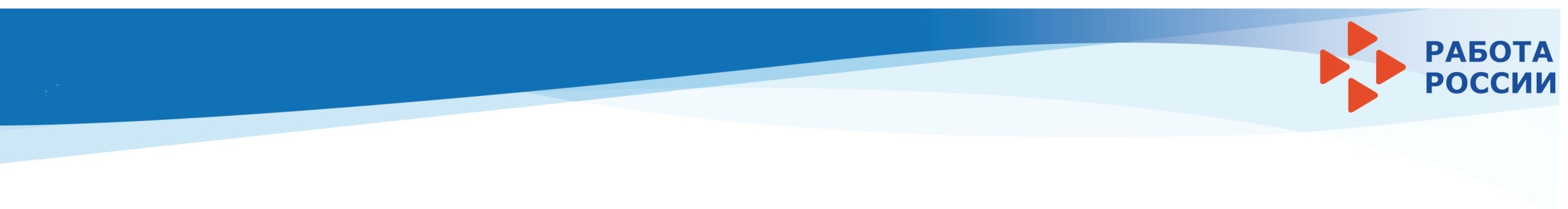 Выплата пособияГражданам, уволенным в связи с ликвидацией организации либо прекращением деятельности индивидуальным предпринимателем, сокращением численности или штата работников организации, индивидуального предпринимателя, признанным в установленном порядке безработными, но не трудоустроенным в период, в течение которого им по последнему месту работы (службы) были выплачены выходное пособие, средний месячный заработок за период трудоустройства и (или) единовременная компенсация, пособие по безработице начисляется начиная с первого дня по истечении указанного периода. Размер и сроки выплаты пособия по безработице устанавливаются в соответствии с Законом РФ от 19 апреля 1991г. №1032-1 «О занятости населения в Российской Федерации».ВНИМАНИЕ!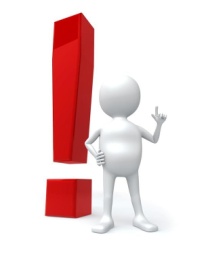 Время, в течение которого гражданин в установленном законом порядке получает пособие по безработице, принимает участие в оплачиваемых общественных работах, время, необходимое для переезда или переселения по направлению органов службы занятости в другую местность для трудоустройства, а также период временной нетрудоспособности, отпуска по беременности и родам, призыва на военные сборы, привлечения к мероприятиям, связанным с подготовкой к военной службе (альтернативной гражданской службе), исполнением государственных обязанностей, не прерывают трудового стажа.	АДРЕСА И ТЕЛЕФОНЫ органов службы занятости Смоленской области:Департаментгосударственной службызанятости населенияСмоленской областиПАМЯТКАработникамувольняемым при ликвидации организации или сокращении численности или штата работников.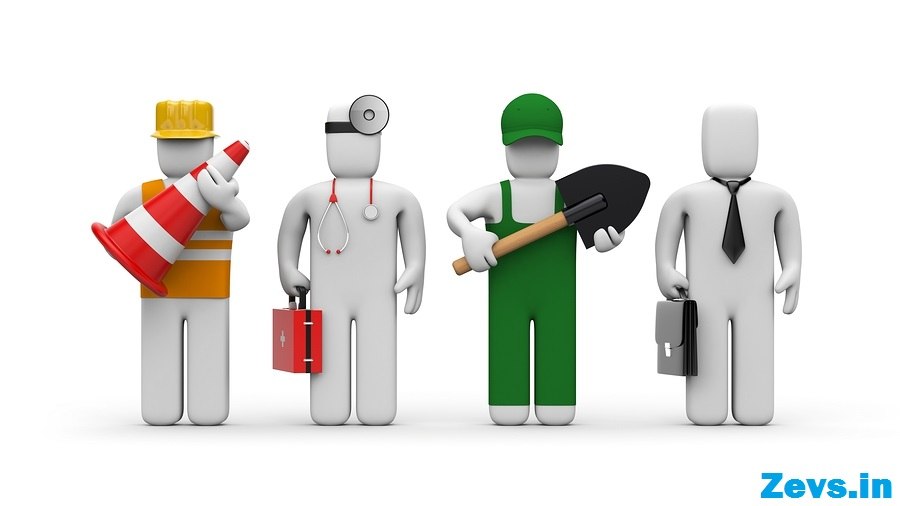 Наименование ЦЗНАдресТелефонСОГКУ «Центр занятости населения г.Смоленска»214004, г.Смоленск,Ново-Киевский пер., д.8(8-481-2)33-99-60;22-96-82отдел СОГКУ «ЦЗН г.Смоленска» в Краснинском районе216100, Смоленская обл.,  п.Красный,  ул.Советская, д.24(8-481-45) 4-13-33отдел СОГКУ «ЦЗН г.Смоленска» в Монастырщинском  р-не216130, Смоленская обл., п.Монастырщина, ул.Советская, д.37а(8-481-48) 4-07-96отдел СОГКУ «ЦЗН г.Смоленска» в Смоленском р-не214004, г.Смоленск,ул. Пригородная, д.4(8-481-2) 65-40-11СОГКУ «Центр занятости населения Вяземского р-на»215116, Смол. обл., г.Вязьма, ул.Социалистическая, д.1а(8-481-31) 6-25-87отдел СОГКУ «ЦЗН Вяземского района» в Новодугинском районе215240, Смоленская обл., с.Новодугино, ул.Советская, д.9(8-481-38) 2-16-71отдел СОГКУ «ЦЗН Вяземского района» в Сычевском районе215280,  Смоленская обл., г.Сычёвка,  ул. Б.Советская, д.8(8-481-30)  4-21-43отдел СОГКУ «ЦЗН Вяземского района» в Угранском районе215430 Смоленская обл., п.Угра, ул. Краснознаменная, д.18(8-481-37) 4-15-54СОГКУ «Центр занятости населения Гагаринского р-на»215010, Смоленская обл., г.Гагарин, ул.Солнцева, д.3(8-481-35) 3-10-60отдел СОГКУ «ЦЗН Гагаринского р-на» в Темкинском районе215350,  Смоленская обл., с.Темкино,  ул.Советская, д.26(8-481-36) 2-13-68СОГКУ «Центр занятости населения Починковского района»216450, Смоленская обл.,  г.Починок, ул.Урицкого, д.1(8-481-49) 4-25-04отдел СОГКУ «ЦЗН Починковского района» в Глинковском районе216320, Смоленская обл.,с.Глинка, ул.Ленина, д.17(8-481-65) 2-16-43отдел СОГКУ «ЦЗН Починковского района» в Ельнинском районе216330, Смоленская обл., г.Ельня, ул.Первомайская, д.20(8-481-46) 4-28-70отдел СОГКУ «ЦЗН Починковского района» в Хиславичском районе216620, Смоленская обл., п.Хиславичи, ул.Советская, д.30(8-481-40) 2-23-94СОГКУ «Центр занятости населения Рославльского района» 216500, Смоленская обл., г.Рославль,  ул.Глинки, д.21(8-481-34) 5-02-84отдел СОГКУ «ЦЗН Рославльского района»  в г.Десногорске216400, Смоленская обл., г.Десногорск,1 мкр., Торговый ц.(8-481-34) 5-02-80отдел СОГКУ «ЦЗН Рославльскогорайона»  в Ершичском районе216580, Смоленская обл., с.Ершичи, ул.Ленина, д.44 «б»(8-481-34) 5-02-81отдел СОГКУ «ЦЗН Рославльского района» в Шумячском районе216410, Смоленская обл., п.Шумячи, ул.Понятовская, д.7(8-481-34) 5-02-83СОГКУ «Центр занятости населения Руднянского района»216790, Смоленская обл.,г.Рудня, ул.Киреева, д.79(8-481-41) 4-12-42отдел СОГКУ «ЦЗН Руднянского района в Велижском р-не»216290, Смоленская обл.,г.Велиж ул.Советская д.10/2(8-481-32) 4-71-73отдел СОГКУ «ЦЗН Руднянского района в  Демидовском районе»216240, Смоленская обл., г.Демидов, ул.Мареевская, д.4а(8-481-47) 4-23-58СОГКУ «Центр занятости населения Сафоновского района»215500, Смоленская обл., г.Сафоново, ул.Энгельса, д.10(8-481-42) 2-05-02отдел СОГКУ «ЦЗН Сафоновского района» в Дорогобужском районе215750, п.Верхнеднепров-ский,ул.Химиков, д.1 (8-481-44) 5-36-80отдел СОГКУ«ЦЗН Сафоновского р-на» в Холм-Жирковском районе215650, Смоленская обл., п.Холм-Жирковский, ул.К.Маркса, д.3(8-481-39) 2-24-58СОГКУ «Центр занятости населения Ярцевского района»215800, Смоленская обл.,г.Ярцево, ул.Пугачева, д.6.(8-481-43) 7-26-12отдел СОГКУ «ЦЗН Ярцевского района» в Духовщинском районеКонсультпункт(п.Озёрный)216200,Смоленская обл., г.Духовщина ул.Советская, д.43/46216239, п.Озёрный,ул.Кольцевая, д.14(8-481-66) 4-24-64отдел СОГКУ «ЦЗН Ярцевского района» в  Кардымовском  районе215850, Смоленская обл.,п.Кардымово, ул.Победы, д.3(8-481-67) 4-17-81